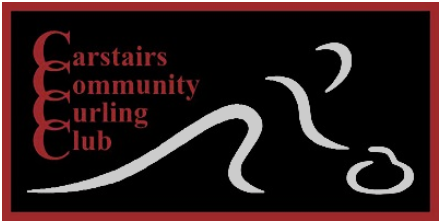 Carstairs Men’s BonspielFebruary 1st – 3rd, 2019Entry Fee = $240 per Team includes blind Calcutta, Cash PayoutSaturday Evening SupperGuaranteed 3 Games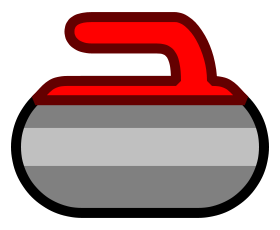 For more information or to sign up, contact Kerry Meyers @ 403-831-4190 or meyers.kerry@gmail.com